УРОК. 19Как узнать, который час?УРОК. 19Как узнать, который час?Школа: Средняя школа №14Школа: Средняя школа №14Школа: Средняя школа №14Дата:  13.11.18.Дата:  13.11.18.Ф.И.О. преподавателя: Димубаева К.Ш.Ф.И.О. преподавателя: Димубаева К.Ш.Ф.И.О. преподавателя: Димубаева К.Ш.КЛАСС: 3 б КЛАСС: 3 б Количество присутствующих:Количество отсутствующих:Количество отсутствующих:Цели обучения, которым посвящен урокЦели обучения, которым посвящен урок3.3.2.1 понимать ключевые моменты в коротком тексте, содержащем знакомые слова и фразы3.4.2.1 на основе прослушанного/ прочитанного/ увиденного делать короткие записи с помощью учителя3.3.2.1 понимать ключевые моменты в коротком тексте, содержащем знакомые слова и фразы3.4.2.1 на основе прослушанного/ прочитанного/ увиденного делать короткие записи с помощью учителя3.3.2.1 понимать ключевые моменты в коротком тексте, содержащем знакомые слова и фразы3.4.2.1 на основе прослушанного/ прочитанного/ увиденного делать короткие записи с помощью учителяУчебные целиУчебные целиУмеют выразительно читать текст, понимать значение простых фраз в тексте.Знают глагол как часть речи.Применяют в письменной и устной речи глаголы разной формы.Умеют выразительно читать текст, понимать значение простых фраз в тексте.Знают глагол как часть речи.Применяют в письменной и устной речи глаголы разной формы.Умеют выразительно читать текст, понимать значение простых фраз в тексте.Знают глагол как часть речи.Применяют в письменной и устной речи глаголы разной формы.Все учащиеся смогут:Все учащиеся смогут:Все учащиеся смогут:Предполагаемый результатПредполагаемый результатвыразительно читать текст, понимать значение простых фраз в текстеразличать глаголы, изменять их форму;записывать в тетрадь словосочетания, предложения.выразительно читать текст, понимать значение простых фраз в текстеразличать глаголы, изменять их форму;записывать в тетрадь словосочетания, предложения.выразительно читать текст, понимать значение простых фраз в текстеразличать глаголы, изменять их форму;записывать в тетрадь словосочетания, предложения.Предполагаемый результатПредполагаемый результатБольшинство учащихся смогут:Большинство учащихся смогут:Большинство учащихся смогут:Предполагаемый результатПредполагаемый результатвыразительно читать текст, составлять вопросы по содержанию текста;находить в тексте глаголы разной формы.выразительно читать текст, составлять вопросы по содержанию текста;находить в тексте глаголы разной формы.выразительно читать текст, составлять вопросы по содержанию текста;находить в тексте глаголы разной формы.Предполагаемый результатПредполагаемый результатНекоторые учащиеся смогут:Некоторые учащиеся смогут:Некоторые учащиеся смогут:Предполагаемый результатПредполагаемый результатнаходить в тексте глаголы, определять время.находить в тексте глаголы, определять время.находить в тексте глаголы, определять время.Языковая цельЯзыковая цельМатериал прошедшихуроковМатериал прошедшихуроковУчащиеся могут иметь определенную базу знаний по теме«Глагол» на русском языке.Учащиеся могут иметь определенную базу знаний по теме«Глагол» на русском языке.Учащиеся могут иметь определенную базу знаний по теме«Глагол» на русском языке.ПланПланПланПланПланПланируемое времяЗапланированная деятельностьЗапланированная деятельностьЗапланированная деятельностьРесурсыНачало урокаОрганизационный момент. Приветствие учащихся на двух языках.Учитель предлагает посмотреть отрывок мультфильма «Сказка о потерянном времени»: ученики бегут в школу, ответить на вопросы.Как они узнали, что им пора в школу? (Звонок на урок, время 8 часов 30 мин.).А, у нас какой сейчас урок? (…-ий) Во сколько он начался? (В …. часов)Кто догадался, какая тема нашего урока?Организационный момент. Приветствие учащихся на двух языках.Учитель предлагает посмотреть отрывок мультфильма «Сказка о потерянном времени»: ученики бегут в школу, ответить на вопросы.Как они узнали, что им пора в школу? (Звонок на урок, время 8 часов 30 мин.).А, у нас какой сейчас урок? (…-ий) Во сколько он начался? (В …. часов)Кто догадался, какая тема нашего урока?Организационный момент. Приветствие учащихся на двух языках.Учитель предлагает посмотреть отрывок мультфильма «Сказка о потерянном времени»: ученики бегут в школу, ответить на вопросы.Как они узнали, что им пора в школу? (Звонок на урок, время 8 часов 30 мин.).А, у нас какой сейчас урок? (…-ий) Во сколько он начался? (В …. часов)Кто догадался, какая тема нашего урока?10 мин.Организационный момент. Приветствие учащихся на двух языках.Учитель предлагает посмотреть отрывок мультфильма «Сказка о потерянном времени»: ученики бегут в школу, ответить на вопросы.Как они узнали, что им пора в школу? (Звонок на урок, время 8 часов 30 мин.).А, у нас какой сейчас урок? (…-ий) Во сколько он начался? (В …. часов)Кто догадался, какая тема нашего урока?Организационный момент. Приветствие учащихся на двух языках.Учитель предлагает посмотреть отрывок мультфильма «Сказка о потерянном времени»: ученики бегут в школу, ответить на вопросы.Как они узнали, что им пора в школу? (Звонок на урок, время 8 часов 30 мин.).А, у нас какой сейчас урок? (…-ий) Во сколько он начался? (В …. часов)Кто догадался, какая тема нашего урока?Организационный момент. Приветствие учащихся на двух языках.Учитель предлагает посмотреть отрывок мультфильма «Сказка о потерянном времени»: ученики бегут в школу, ответить на вопросы.Как они узнали, что им пора в школу? (Звонок на урок, время 8 часов 30 мин.).А, у нас какой сейчас урок? (…-ий) Во сколько он начался? (В …. часов)Кто догадался, какая тема нашего урока?Организационный момент. Приветствие учащихся на двух языках.Учитель предлагает посмотреть отрывок мультфильма «Сказка о потерянном времени»: ученики бегут в школу, ответить на вопросы.Как они узнали, что им пора в школу? (Звонок на урок, время 8 часов 30 мин.).А, у нас какой сейчас урок? (…-ий) Во сколько он начался? (В …. часов)Кто догадался, какая тема нашего урока?Организационный момент. Приветствие учащихся на двух языках.Учитель предлагает посмотреть отрывок мультфильма «Сказка о потерянном времени»: ученики бегут в школу, ответить на вопросы.Как они узнали, что им пора в школу? (Звонок на урок, время 8 часов 30 мин.).А, у нас какой сейчас урок? (…-ий) Во сколько он начался? (В …. часов)Кто догадался, какая тема нашего урока?Организационный момент. Приветствие учащихся на двух языках.Учитель предлагает посмотреть отрывок мультфильма «Сказка о потерянном времени»: ученики бегут в школу, ответить на вопросы.Как они узнали, что им пора в школу? (Звонок на урок, время 8 часов 30 мин.).А, у нас какой сейчас урок? (…-ий) Во сколько он начался? (В …. часов)Кто догадался, какая тема нашего урока?https://www.youtube.com/watch?v=ThSUYvqqxHwyandex.kz/images›предметные картинки по развитию речиОрганизационный момент. Приветствие учащихся на двух языках.Учитель предлагает посмотреть отрывок мультфильма «Сказка о потерянном времени»: ученики бегут в школу, ответить на вопросы.Как они узнали, что им пора в школу? (Звонок на урок, время 8 часов 30 мин.).А, у нас какой сейчас урок? (…-ий) Во сколько он начался? (В …. часов)Кто догадался, какая тема нашего урока?Организационный момент. Приветствие учащихся на двух языках.Учитель предлагает посмотреть отрывок мультфильма «Сказка о потерянном времени»: ученики бегут в школу, ответить на вопросы.Как они узнали, что им пора в школу? (Звонок на урок, время 8 часов 30 мин.).А, у нас какой сейчас урок? (…-ий) Во сколько он начался? (В …. часов)Кто догадался, какая тема нашего урока?Организационный момент. Приветствие учащихся на двух языках.Учитель предлагает посмотреть отрывок мультфильма «Сказка о потерянном времени»: ученики бегут в школу, ответить на вопросы.Как они узнали, что им пора в школу? (Звонок на урок, время 8 часов 30 мин.).А, у нас какой сейчас урок? (…-ий) Во сколько он начался? (В …. часов)Кто догадался, какая тема нашего урока?https://www.youtube.com/watch?v=ThSUYvqqxHwyandex.kz/images›предметные картинки по развитию речиОрганизационный момент. Приветствие учащихся на двух языках.Учитель предлагает посмотреть отрывок мультфильма «Сказка о потерянном времени»: ученики бегут в школу, ответить на вопросы.Как они узнали, что им пора в школу? (Звонок на урок, время 8 часов 30 мин.).А, у нас какой сейчас урок? (…-ий) Во сколько он начался? (В …. часов)Кто догадался, какая тема нашего урока?Организационный момент. Приветствие учащихся на двух языках.Учитель предлагает посмотреть отрывок мультфильма «Сказка о потерянном времени»: ученики бегут в школу, ответить на вопросы.Как они узнали, что им пора в школу? (Звонок на урок, время 8 часов 30 мин.).А, у нас какой сейчас урок? (…-ий) Во сколько он начался? (В …. часов)Кто догадался, какая тема нашего урока?Организационный момент. Приветствие учащихся на двух языках.Учитель предлагает посмотреть отрывок мультфильма «Сказка о потерянном времени»: ученики бегут в школу, ответить на вопросы.Как они узнали, что им пора в школу? (Звонок на урок, время 8 часов 30 мин.).А, у нас какой сейчас урок? (…-ий) Во сколько он начался? (В …. часов)Кто догадался, какая тема нашего урока?Когда говорят время, что ты себе представляешь?Что ты при этом думаешь, что чувствуешь?2. Актуализация знаний.(Ф, И) Учитель предлагает ученикам рассмотреть картинки и ответить на вопросы.Какими предметами ты пользуешься утром, днем, вечером, ночью?Раскрась кружочки около них (если утром – в желтый, днем – в красный, вечером – в зеленый, а ночью – в синий цвет)Какое время суток наступает после ночи? А какое следует за утром?В какое время дня мы завтракаем, обедаем, ужинаем?Что ты пьешь утром: чай, молоко, какао?Когда твои мама или папа приходят с работы?Какое время суток, по-твоему, проходит очень быстро, а какое кажется длинным: утро, день, вечер или ночь?(Деятельность учащихся) Рассматривают картинки, обозначают цветом, отвечают на вопросы.Игра «Скажи наоборот»: утро -..; день – .., спать -..Когда говорят время, что ты себе представляешь?Что ты при этом думаешь, что чувствуешь?2. Актуализация знаний.(Ф, И) Учитель предлагает ученикам рассмотреть картинки и ответить на вопросы.Какими предметами ты пользуешься утром, днем, вечером, ночью?Раскрась кружочки около них (если утром – в желтый, днем – в красный, вечером – в зеленый, а ночью – в синий цвет)Какое время суток наступает после ночи? А какое следует за утром?В какое время дня мы завтракаем, обедаем, ужинаем?Что ты пьешь утром: чай, молоко, какао?Когда твои мама или папа приходят с работы?Какое время суток, по-твоему, проходит очень быстро, а какое кажется длинным: утро, день, вечер или ночь?(Деятельность учащихся) Рассматривают картинки, обозначают цветом, отвечают на вопросы.Игра «Скажи наоборот»: утро -..; день – .., спать -..Когда говорят время, что ты себе представляешь?Что ты при этом думаешь, что чувствуешь?2. Актуализация знаний.(Ф, И) Учитель предлагает ученикам рассмотреть картинки и ответить на вопросы.Какими предметами ты пользуешься утром, днем, вечером, ночью?Раскрась кружочки около них (если утром – в желтый, днем – в красный, вечером – в зеленый, а ночью – в синий цвет)Какое время суток наступает после ночи? А какое следует за утром?В какое время дня мы завтракаем, обедаем, ужинаем?Что ты пьешь утром: чай, молоко, какао?Когда твои мама или папа приходят с работы?Какое время суток, по-твоему, проходит очень быстро, а какое кажется длинным: утро, день, вечер или ночь?(Деятельность учащихся) Рассматривают картинки, обозначают цветом, отвечают на вопросы.Игра «Скажи наоборот»: утро -..; день – .., спать -..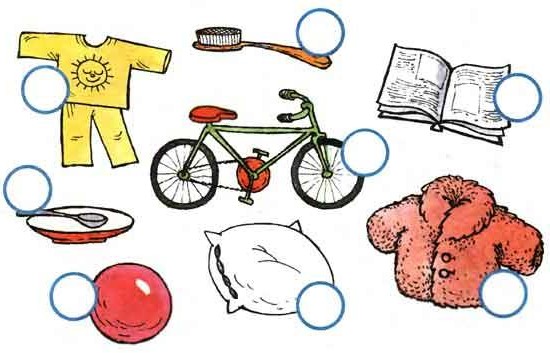 Когда говорят время, что ты себе представляешь?Что ты при этом думаешь, что чувствуешь?2. Актуализация знаний.(Ф, И) Учитель предлагает ученикам рассмотреть картинки и ответить на вопросы.Какими предметами ты пользуешься утром, днем, вечером, ночью?Раскрась кружочки около них (если утром – в желтый, днем – в красный, вечером – в зеленый, а ночью – в синий цвет)Какое время суток наступает после ночи? А какое следует за утром?В какое время дня мы завтракаем, обедаем, ужинаем?Что ты пьешь утром: чай, молоко, какао?Когда твои мама или папа приходят с работы?Какое время суток, по-твоему, проходит очень быстро, а какое кажется длинным: утро, день, вечер или ночь?(Деятельность учащихся) Рассматривают картинки, обозначают цветом, отвечают на вопросы.Игра «Скажи наоборот»: утро -..; день – .., спать -..Когда говорят время, что ты себе представляешь?Что ты при этом думаешь, что чувствуешь?2. Актуализация знаний.(Ф, И) Учитель предлагает ученикам рассмотреть картинки и ответить на вопросы.Какими предметами ты пользуешься утром, днем, вечером, ночью?Раскрась кружочки около них (если утром – в желтый, днем – в красный, вечером – в зеленый, а ночью – в синий цвет)Какое время суток наступает после ночи? А какое следует за утром?В какое время дня мы завтракаем, обедаем, ужинаем?Что ты пьешь утром: чай, молоко, какао?Когда твои мама или папа приходят с работы?Какое время суток, по-твоему, проходит очень быстро, а какое кажется длинным: утро, день, вечер или ночь?(Деятельность учащихся) Рассматривают картинки, обозначают цветом, отвечают на вопросы.Игра «Скажи наоборот»: утро -..; день – .., спать -..Когда говорят время, что ты себе представляешь?Что ты при этом думаешь, что чувствуешь?2. Актуализация знаний.(Ф, И) Учитель предлагает ученикам рассмотреть картинки и ответить на вопросы.Какими предметами ты пользуешься утром, днем, вечером, ночью?Раскрась кружочки около них (если утром – в желтый, днем – в красный, вечером – в зеленый, а ночью – в синий цвет)Какое время суток наступает после ночи? А какое следует за утром?В какое время дня мы завтракаем, обедаем, ужинаем?Что ты пьешь утром: чай, молоко, какао?Когда твои мама или папа приходят с работы?Какое время суток, по-твоему, проходит очень быстро, а какое кажется длинным: утро, день, вечер или ночь?(Деятельность учащихся) Рассматривают картинки, обозначают цветом, отвечают на вопросы.Игра «Скажи наоборот»: утро -..; день – .., спать -..Середина урока30 мин.3. Изучение нового материала.(К) Учитель предлагает внимательно посмотреть видео об определении времени по часам.(П) Прием «Инсерт».В учебнике рассмотреть картинку и прочитать информацию о составе часов. Простым карандашом отметить«V» –знаю«+» – новое	«?» – вопросы Обсуждение результатов.Что есть у всех часов?Для чего на циферблате написаны цифры?Что показывает большая стрелка? Как ее называют по-другому?За сколько минут она проходит полный круг по циферблату?Что показывает маленькая стрелка? Как ее называют по-другому?За сколько часов она проходит полный круг по циферблату? (Деятельность учащихся) Смотрят видео. Отмечают графически в учебнике новую для себя информацию, ту, о которой хотелось бы узнать больше и ту информацию, что знают. Отвечают на вопросы учителя:Замени словосочетания одним словом:Большая стрелка – Маленькая стрелка – Цифры по кругу –(циферблат, минутная, часовая)За сколько минут проходит большая стрелка полный круг?За сколько часов проходит маленькая стрелка полныйкруг?3. Изучение нового материала.(К) Учитель предлагает внимательно посмотреть видео об определении времени по часам.(П) Прием «Инсерт».В учебнике рассмотреть картинку и прочитать информацию о составе часов. Простым карандашом отметить«V» –знаю«+» – новое	«?» – вопросы Обсуждение результатов.Что есть у всех часов?Для чего на циферблате написаны цифры?Что показывает большая стрелка? Как ее называют по-другому?За сколько минут она проходит полный круг по циферблату?Что показывает маленькая стрелка? Как ее называют по-другому?За сколько часов она проходит полный круг по циферблату? (Деятельность учащихся) Смотрят видео. Отмечают графически в учебнике новую для себя информацию, ту, о которой хотелось бы узнать больше и ту информацию, что знают. Отвечают на вопросы учителя:Замени словосочетания одним словом:Большая стрелка – Маленькая стрелка – Цифры по кругу –(циферблат, минутная, часовая)За сколько минут проходит большая стрелка полный круг?За сколько часов проходит маленькая стрелка полныйкруг?3. Изучение нового материала.(К) Учитель предлагает внимательно посмотреть видео об определении времени по часам.(П) Прием «Инсерт».В учебнике рассмотреть картинку и прочитать информацию о составе часов. Простым карандашом отметить«V» –знаю«+» – новое	«?» – вопросы Обсуждение результатов.Что есть у всех часов?Для чего на циферблате написаны цифры?Что показывает большая стрелка? Как ее называют по-другому?За сколько минут она проходит полный круг по циферблату?Что показывает маленькая стрелка? Как ее называют по-другому?За сколько часов она проходит полный круг по циферблату? (Деятельность учащихся) Смотрят видео. Отмечают графически в учебнике новую для себя информацию, ту, о которой хотелось бы узнать больше и ту информацию, что знают. Отвечают на вопросы учителя:Замени словосочетания одним словом:Большая стрелка – Маленькая стрелка – Цифры по кругу –(циферблат, минутная, часовая)За сколько минут проходит большая стрелка полный круг?За сколько часов проходит маленькая стрелка полныйкруг?https://www.youtube.com/watch? v=pD-mpRvYxzkPIRLS (умения, целиком основанные на тексте: извлекать из текста информацию и строить на ее основании простейшие суждения)Учебник, задание 1.Записывают в тетрадь знакомые слова или словосочетания.(И) Работа в рабочей тетради.Физминутка «Часы». Тик-так, тик-так -Все часы идут вот так: Тик-так.(наклоняя голову то к одному, то к другому плечу).Смотри скорей, который час: Тик-так, тик-так, тик-так.(раскачиваясь в такт маятнику). Налево – раз, направо – раз,Мы тоже можем так.(ноги вместе, руки на поясе)Тик-так, тик-так(К) Игровое упражнение мультимедийная презентация.«Помоги клоуну определить время». (Деятельность учащихся) Устно определяют время на циферблате часов в презентации.Учитель предлагает послушать текст и ответить на вопросы:Почему в разных странах в один и тот же момент часы показывают различное время?А есть ли города в разных странах, в которых часы показывают одинаковое время?Что ты узнал нового?(Г) Учитель предлагает объединиться в группы и составить предложения по образцу. Записать в тетрадь. (Деятельность учащихся) Объединяются в группы. Составляют и записывают предложения.1-я группа – Лондон, Москва. 2-я группа – Астана, Бишкек(ФО) Взаимопроверка. Прием«Взаимоопрос». Учащиеся опрашивают друг друга по базовым листам (разновидность: учащийся – эксперт; сильный – слабый, слабый – сильный).(П) Учитель предлагает учащимся прочитать	диалог	по	ролям.	По желанию – инсценировать. (Деятельность учащихся) Составляют в группах предложения по образцу в учебнике. Читают диалогпо ролям.Рабочая тетрадь, задание 1.http://ru.calameo.com/read/00057 89822c719a602ae3Учебник, задание 2.Учебник, задание 3.Правила письма http://www.klassnye- chasy.ru/prezentacii- prezentaciya/russkiy-yazyk-po- russkomu-yazyku/v-1- klasse/pravila-pismapedsovet.su›ВзаимопроверкаУчебник, задание 5.(ФО) Самопроверка по образцу прием «Большой палец».(И) Работа в рабочей тетради.(Ф) Игра «Верю – не верю». Если вы согласны с утверждением, то хлопаете в ладоши, если – нет, то топаете.У: Глагол обозначает действие предмета.Отвечает на вопросы кто? что?В предложении бывает сказуемым.Глаголы изменяются по временам.Глагол имеет 4 времени.Глаголы настоящего времени обозначает действие, которое совершилось ранее.Глаголы будущего времени отвечают на вопросы что сделает? что будет делать?Глаголы прошедшего времени отвечают на вопросы что делал? что сделал?Учитель предлагает вспомнить, как определить время глагола.(К, И) Прочитать текст в учебнике, определить, рассказать, что узнал. (Деятельность учащихся) Читают текст, рассуждают, записывают первое предложение.Рабочая тетрадь, задание 2.https://yandex.kz/images/search?i mg_url=https%3A%2F%2Ftherus sianlanguage.files.wordpress.coms image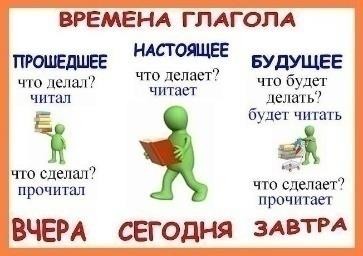 Учебник, задание 6.Конец урока 5 мин.4. Итог урока. Рефлексия.На доске записаны фразы: Урок полезен, все понятно.Лишь кое-что чуть-чуть неясно. Еще придется потрудиться.Да, трудно все-таки учиться!Дети подходят и ставят знак в тех словах, которые им больше всего подходят по окончании урока.Домашнее задание.Учебник, задание 4. Прочитать, запомнить, как называется время, на часах показать и назвать, который час,по-разному.